Materiał do samodzielnej nauki dla klasy VIIIMateriały dodane 18.05.2020Temat: Ogólna charakterystyka sacharydów.Materiał nauczania:Budowa i podział cukrów Tłuszcze i białka to ważne elementy naszej codziennej diety. Do tych istotnych biologicznie substancji zaliczamy również cukry nazywane sacharydami. Związki te są zbudowane z atomów węgla, wodoru i tlenu.CiekawostkaCukry były nazywane także węglowodanami. Choć wiadomo dziś, że nazwa węglowodany** nie ma uzasadnienia, stosuje się ją nadal wymiennie z nazwami cukry i sacharydy . Skąd się ona wywodzi? Związki zaliczane do węglowodanów określano ogólnym wzorem CnH2mOmStosunek liczby atomów wodoru do tlenu w ich cząsteczkach wynosi 2:1 – tak jak w cząsteczce wody. Okazuje się jednak, że niektóre związki chemiczne również spełniają ten wzór, a nie należą do cukrów. Przykładem jest znany już kwas octowy o wzorze CH3COOH (C2H4O2).Ze względu na budowę cukry dzielimy na proste i złożone.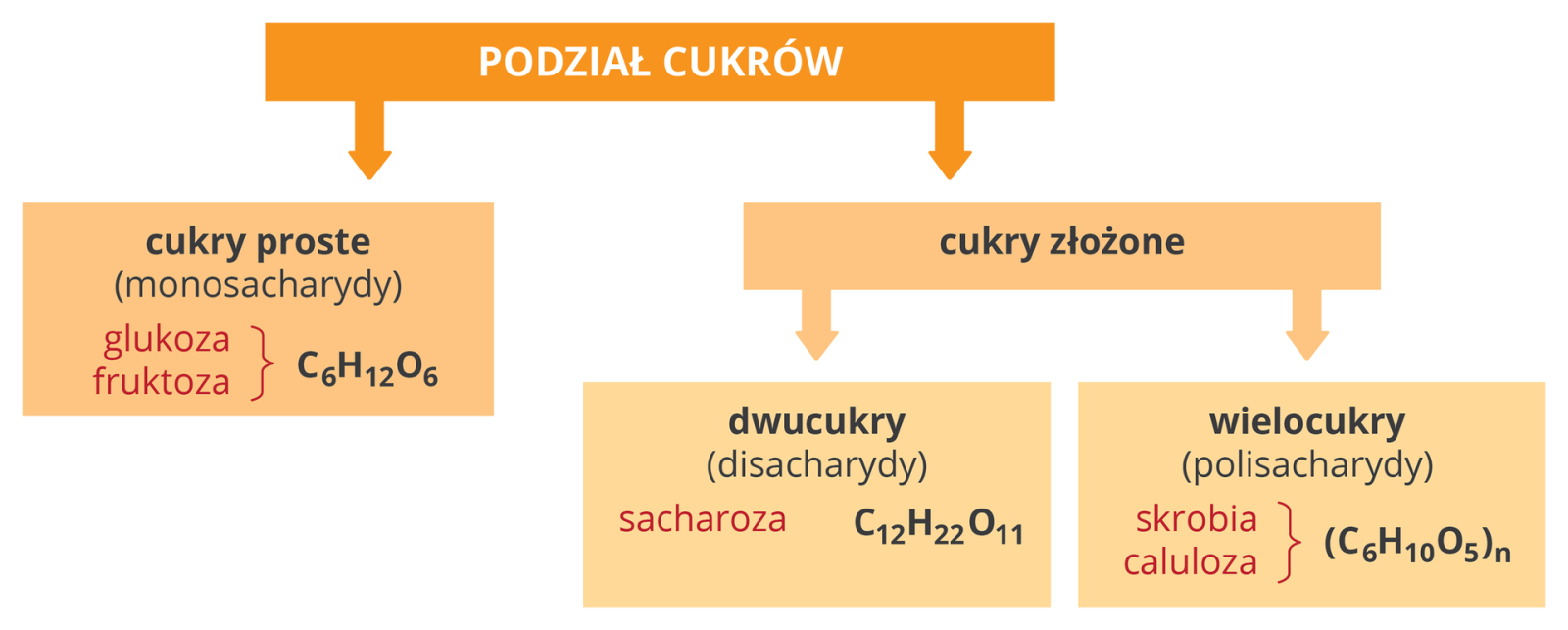 Zagadnienia kontrolne:1/ jakie pierwiastki wchodzą w skład cukrów?2/ jak dzielimy cukry?Zadanie domowe - brak